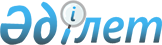 Жәнібек ауданы әкімдігінің 2014 жылғы 09 желтоқсандағы "Аудандық коммуналдық мүлікті мүліктік жалдауға (жалға алуға) беру кезінде жалдау ақысының мөлшерлемесін есептеу қағидаларын бекіту туралы" № 407 қаулысының күші жойылды деп тану туралыБатыс Қазақстан облысы Жәнібек ауданы әкімдігінің 2015 жылғы 8 маусымдағы № 183 қаулысы      РҚАО-ның ескертпесі.

      Құжаттың мәтінінде түпнұсқаның пунктуациясы мен орфографиясы сақталған.

      "Әкімшілік рәсімдер туралы" 2000 жылғы 27 қарашадағы, "Қазақстан Республикасындағы жергілікті мемлекеттік басқару және өзін-өзі басқару туралы" 2001 жылғы 23 қаңтардағы Қазақстан Республикасының Заңдарын басшылыққа ала отырып және "Мемлекеттік мүлікті мүліктік жалдауға (жалға алуға) беру қағидаларын бекіту туралы" 2015 жылғы 17 наурыздағы №212 Қазақстан Республикасы Ұлттық экономика министрінің бұйрығына сәйкес аудан әкімдігі ҚАУЛЫ ЕТЕДІ:

      1. Жәнібек ауданы әкімдігінің 2014 жылғы 09 желтоқсандағы "Аудандық коммуналдық мүлікті мүліктік жалдауға (жалға алуға) беру кезінде жалдау ақысының мөлшерлемесін есептеу қағидаларын бекіту туралы" №407 қаулысының (Нормативтік құқықтық актілерді мемлекеттік тіркеу тізілімінде №3766 тіркелген, 2015 жылғы 23 қаңтардағы "Шұғыла" газетінде жарияланған) күші жойылды деп танылсын.

      2. Осы қаулының орындалуын бақылау өзіме қалдырамын.


					© 2012. Қазақстан Республикасы Әділет министрлігінің «Қазақстан Республикасының Заңнама және құқықтық ақпарат институты» ШЖҚ РМК
				
      Аудан әкімінің міндетін атқарушы

Б.Қуаналиев
